Enterprise Development and Innovation FacilitySocial Innovation CompetitionCROATIA2015APPLICATION FORMThis competition is held under the “Social Innovation” project in Croatia, implemented in partnership between the Ministry of Economy of the Republic of Croatia and the OECD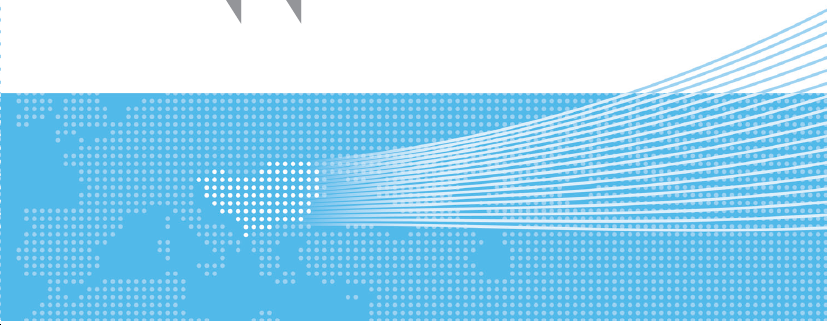 SOCIAL INNOVATION COMPETITION CROATIADear applicant,To submit your application for the Social Innovation Competition in Croatia, please fill out this Application Form and submit it by e-mail to Max Bulakovskiy,  Max.BULAKOVSKIY@oecd.org. First stage project proposals will be accepted by September 15th, 2015. Those who submit their proposals in the first stage can benefit from comments and feedback provided by the OECD on how to improve their project application.The final deadline to submit project proposals is November 30th, 2015. Submissions received after this deadline will not be considered.The overall competition timeline is the following:2 July  – launch of competition;15 September  – deadline to submit first stage project proposals;October – meetings with applicants to further develop project proposals and facilitate partnerships between actors;30 November – deadline to submit final project proposals;1 December 2015  to 30 January– review of submitted proposals by Social Innovation competition committee;February 2016 – announcement of Social Innovation competition winnersFebruary – April 2016 – provision of technical assistance to competition winnersDetailed competition guidelines will be available on the OECD and Ministry of Economy websites or can be requested by e-mail.Contacts for further questions:OECD: Max Bulakovskiy,  Max.BULAKOVSKIY@oecd.org Ministry of Economy: Goran Basarac, Goran.Basarac@mingo.hr Please do not hesitate to contact us for any further questions.Sincerely,The Social Innovation Competition organising teamAPPLICATION FORM1. Information regarding main applicant (project leader):2. Information regarding project partners (number of project partners is not limited):If you have not agreed with any project partners or identified potential project partners, would you like the assistance of the competition organisers in identifying potential partners? Yes/NoPlease fill out a table for each project partner:Please fill out a table for each project partner:Please fill out a table for each project partner:3. Information regarding the project4. Project implementation and sustainability:5. Other:Information on project leaderName of organisation/institution:Type of organisation (government, research institution, business, ngo or other):Contact person:e-mail:Telephone:Web page:One sentence description of institution:please briefly describe the role of the project leader in the project (developing the idea, testing, implementing or other):Please briefly list the relevant previous experience of the project leader:Information on partner 1Name of organisation/institution:Type of organisation (government, research institution, business, ngo or other):Contact person:e-mail:describe status of partnership on the project (already agreed upon, proposed, this institution would be a good fit for the project but has not yet been formally included or other):please briefly describe the role of this partner in the project (developing the idea, testing, implementing or other):Information on partner 2Name of organisation/institution:Type of organisation (government, research institution, business, ngo or other):Contact person:e-mail:describe status of partnership on the project (already agreed upon, proposed, this institution would be a good fit for the project but has not yet been formally included or other):please briefly describe the role of this partner in the project (developing the idea, testing, implementing or other):Information on partner 3Name of organisation/institution:Type of organisation (government, research institution, business, ngo or other):Contact person:e-mail:describe status of partnership on the project (already agreed upon, proposed, this institution would be a good fit for the project but has not yet been formally included or other):please briefly describe the role of this partner in the project (developing the idea, testing, implementing or other):Information on the project:Information on the project:Project name:Please chose one field which best relates to your projectHealth and ageing  Transport and MobilityPlease chose one field which best relates to your projectEnvironment and climate changeTourismPlease chose one field which best relates to your projectEnergy and energy efficiencyEducation, Inclusion, Employment, Citizen empowermentPlease chose one field which best relates to your projectAgriculture and food supplyOther, specify:Please describe your project/idea in one sentence:Please describe your idea (social innovation) in more detail (200 words max):Please describe the societal need or challenge which your idea is addressing and how(100 words max):Please explain why your idea is innovative (if you are basing your idea on an existing concept, explain how the application is innovative in its context or location) (100 words max):Information on the project:Information on the project:Describe the current state of development of the idea (just an idea, prototype exists but further testing is needed, the innovation has been tested by not implemented yet or other):Idea developmentPrototypeDescribe the current state of development of the idea (just an idea, prototype exists but further testing is needed, the innovation has been tested by not implemented yet or other):PilotUnder implementationDescribe the current state of development of the idea (just an idea, prototype exists but further testing is needed, the innovation has been tested by not implemented yet or other):Scaling-upOther, specify:Do you have a clear idea on which type of assistance (expertise) you need to further develop your idea? If yes, please explain (technical expert, business development expert, legal expert):Please explain how your idea can acheive financial sustainability and in which time frame (please discuss the market demand for your innovation and whether any competition exists in this market) (200 words max):Please feel free to include any additional information which you feel may help better explain your idea, team, project timeline or current state of the project (feel free to include any graphs or pictures that can support your application):